Cecilies ansøgning 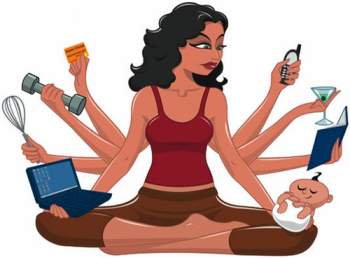 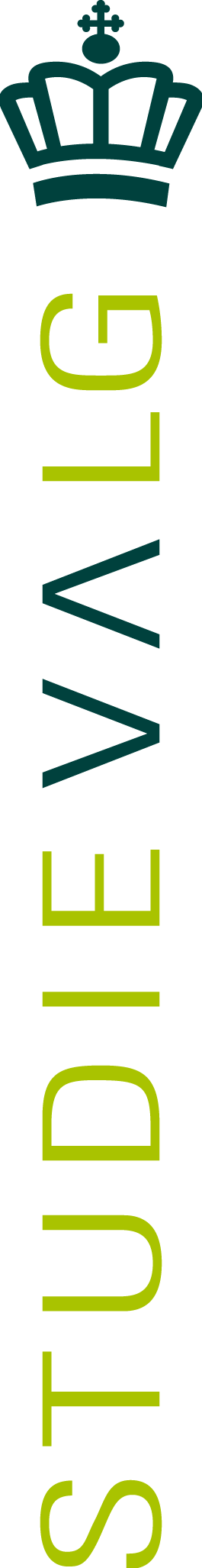 I grupper på 2 personerI skal hjælpe Cecilie med forberedelsen til hendes ansøgning til uddannelserne på listen. Tag én uddannelse ad gangen og udfyld skemaet nedenfor. Find svarene på ug.dk.UddannelserSpecifikkeAdgangskravOpfylder CecilieAdgangskravene?Hvad mangler?Kvote 1 (5. juli)Adgangskvotient2016   Finansøkonom i HerningFysioterapeut  i HolstebroPsykologii AarhusBusiness Development Engineer i Herning